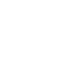 НОВООДЕСЬКА МІСЬКА РАДАМИКОЛАЇВСЬКОЇ ОБЛАСТІ  ВИКОНАВЧИЙ КОМІТЕТР І Ш Е Н Н Я           30 вересня 2021                     м. Нова Одеса                            №  169Про затвердження висновку служби у справах дітейпро підтвердження місця проживання дитиниОсоба 1  , *  року народження,для його тимчасового виїзду за межі України        Розглянувши  висновок від 20 вересня 2021 року про підтвердження місця проживання дитини  Особа 1  , * року народження, для  його тимчасового  виїзду  за  межі України, заяву Особа 2  (далі-заявник) документи, передбачені пунктом 721 Порядку провадження органами опіки та піклування діяльності, повʼязаної із захистом прав дитини,  затвердженого постановою Кабінету Міністрів України від 24 вересня 2008 р. № 866 “Питання діяльності органів опіки та піклування, пов’язаної із захистом прав дитини (Офіційний вісник України, 2008 р., № 76, ст. 2561), та інші документи, зібрані службою у справах дітей  виконавчого органу Новоодеської міської ради встановлено, що дитина, зареєстрована та проживає разом з заявником  за адресою: Миколаївська область, Миколаївський район, м.Нова Одеса, вул. *.Ураховуючи викладене, керуючись Законом України “Про місцеве самоврядування в Україні”, частиною другою статті 19, частиною п’ятою  статті 157  Сімейного кодексу України, пунктом 721 Порядку провадження органами опіки та піклування діяльності, пов’язаної із захистом прав дитини, затвердженого постановою Кабінету Міністрів України від 24 вересня 2008 р. № 866,  беручи до уваги відсутність інформації про наявність рішення суду про визначення місця проживання дитини з іншим із батьків або відкриття провадження у справі щодо визначення місця проживання дитини, виконавчий комітет  міської ради  ВИРІШИВ:1. Затвердити висновок служби у справах дітей Новоодеської міської ради про підтвердження місця проживання дитини Особа 1, * року народження разом з матір’ю Особа 2   для його тимчасового виїзду за межі України (додається).2. Контроль за виконанням  рішення покласти на керуючого справами виконавчого комітету Новоодеської міської ради Геннадія Чубука.Заявника повідомлено про необхідність інформування служби у справах дітей про повернення дитини в Україну протягом місяця з дня в’їзду в Україну та про відповідальність, передбачену частиною сьомою статті 184 Кодексу України про адміністративні правопорушення за умисне порушення встановленого законом обмеження щодо строку перебування дитини за межами України.Це рішення пред’являється під час перетинання державного кордону України та діє протягом одного року з дня набрання ним законної сили. Міський голова                                                      Олександр ПОЛЯКОВРішення набрало законної сили  ___ _____________ 20__ р.МПЗАТВЕРДЖЕНОрішення виконавчогокомітету Новоодеської міської радивід 30.09.2021 року № 169ВИСНОВОКслужби у справах дітей виконавчого комітетуНовоодеської міської ради
про підтвердження місця проживання дитини Особа 1, * року народження,
для його тимчасового виїзду за межі України20 вересня  2021 року.   Шляхом вивчення заяви  Особа 2  (далі-заявник) про необхідність підтвердження місця проживання дитини Особа 1, * року народження для його тимчасового виїзду за межі України, документів, поданих заявником до служби у справах дітей виконавчого комітету Новоодеської міської ради, відвідування дитини за місцем його проживання, бесіди з Особа 3  , який  проживає окремо від дитини, встановлено, що дитина, зареєстрована та проживає із заявником за адресою: Миколаївська область, Миколаївський район, м. Нова Одеса, вул. *. Заявника повідомлено про необхідність інформування служби у справах дітей про повернення дитини в Україну протягом місяця з дня в’їзду в Україну та про відповідальність, передбачену частиною сьомою статті 184  Кодексу України про адміністративні правопорушення за умисне порушення встановленого законом обмеження щодо строку перебування дитини за межами України.     Начальник служби у справах дітей     Новоодеської міської ради                                                             Лілія ЧЕРНЯВСЬКА